Lettre de bienvenue au nouvel employé	 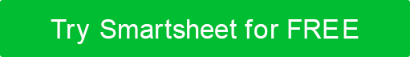 Cher [Nom de l'employé], Bienvenue dans [Nom de l'entreprise] et dans l'équipe [Nom du département] ! Je suis heureux que vous vous joigniez à nous en tant que [titre du poste]. Votre rôle est crucial dans l'atteinte des objectifs de notre ministère, et je suis certain que votre [ensemble de compétences, expérience unique, formation récente, etc.] s'avérera être un grand atout pour notre succès continu. Veuillez remplir les documents ci-joints ou accéder aux liens fournis pour compléter votre documentation d'intégration.  Votre nouvelle équipe est là pour soutenir votre transition. N'hésitez pas à faire appel à l'un d'entre nous pour vous aider. Nous nous réjouissons de votre succès chez [Nom de l'entreprise]. Sincèrement [Nom du gestionnaire] [Titre du gestionnaire] DÉMENTITous les articles, modèles ou informations fournis par Smartsheet sur le site Web sont fournis à titre de référence uniquement. Bien que nous nous efforcions de maintenir les informations à jour et correctes, nous ne faisons aucune déclaration ou garantie d'aucune sorte, expresse ou implicite, quant à l'exhaustivité, l'exactitude, la fiabilité, la pertinence ou la disponibilité en ce qui concerne le site Web ou les informations, articles, modèles ou graphiques connexes contenus sur le site Web. Toute confiance que vous accordez à ces informations est donc strictement à vos propres risques.